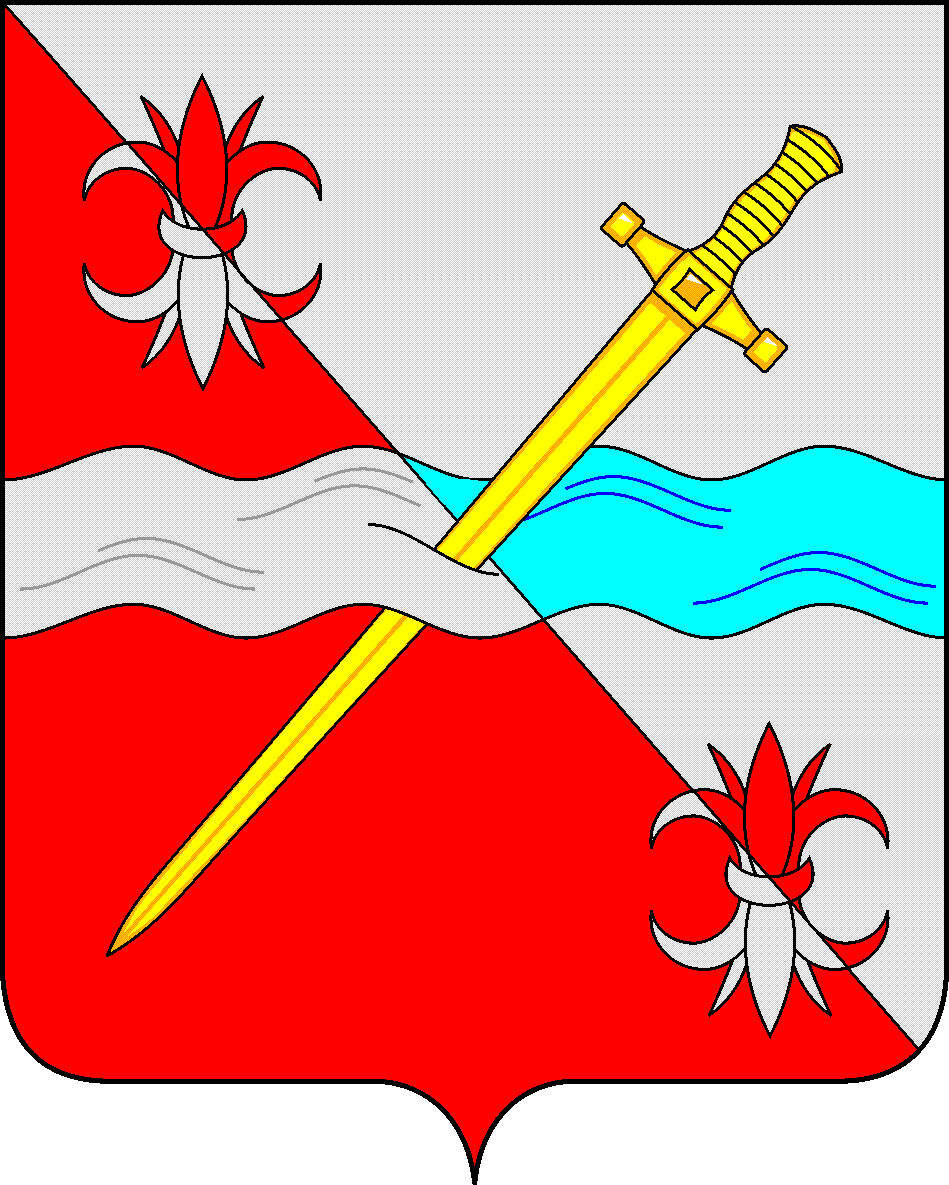 СОВЕТдепутатов Советского городского округа Ставропольского краяРЕШЕНИЕ 25 августа 2021 г.                                                                                                                № 487г. ЗеленокумскО внесении изменений в решение Совета депутатов Советского городского округа Ставропольского края от 27 апреля 2021 года № 447  «Об утверждении перечня наименований улиц, переулков, площадей на территории села Горькая Балка Советского городского округа Ставропольского края»Руководствуясь федеральными законами от 06 октября 2003 года № 131-ФЗ «Об общих принципах организации местного самоуправления в Российской Федерации», от 28 декабря 2013 г. N 443-ФЗ "О федеральной информационной адресной системе и о внесении изменений в Федеральный закон "Об общих принципах организации местного самоуправления в Российской Федерации", Уставом Советского городского округа Ставропольского края, в целях совершенствования деятельности по присвоению, изменению и аннулированию адресов на территории Советского городского округа Ставропольского краяРЕШИЛ: 	1. Внести изменения в перечень наименований улиц, переулков, площадей на территории села Горькая Балка Советского городского округа Ставропольского края согласно приложения, заменив название площади с «Центральная площадь» на «Центральная».	2. Обнародовать настоящее решение в форме размещения в сетевом издании - сайте муниципальных правовых актов Советского городского округа Ставропольского края и в муниципальных библиотеках.3. Настоящее решение вступает в силу со дня официального обнародования в форме размещения в сетевом издании - сайте муниципальных правовых актов Советского городского округа Ставропольского края.Глава Советского городского округаСтавропольского края                                                                                С.Н. ВоронковПредседатель Совета депутатовСоветского городского округаСтавропольского края                                                                                В.П. НемовПриложениек решению Совета депутатовСоветского городского округаСтавропольского края от 25 августа 2021 г. № 487Переченьнаименований улиц, переулков, площадей на территории села Горькая Балка Советского городского округа Ставропольского края№ п/пНаименование УлицыУлицы1Буденного2Гагарина3Гоголя4Горького5Достоевского6Зеленая7Комарова8Кочубея9Кубанская10Ломоносова11Ленина12Маяковского13Молодежная14Мира15Некрасова16Новая 17Октябрьская18Победы19Первомайская20Подгорная21Пушкина22Степная23Толстого24Тургенева25Фурманова26Филимонова27Школьная28Широкая29Шоссейная30Шебалкова31Чехова32Чкалова33Юбилейная348 МартаПереулкиПереулки35СеверныйПлощадиПлощади36Центральная